1.	equiangular6.	7.	8.	9.	10.	15 m11.	12.	13.	1814.	1115.	Translation16.	Rotation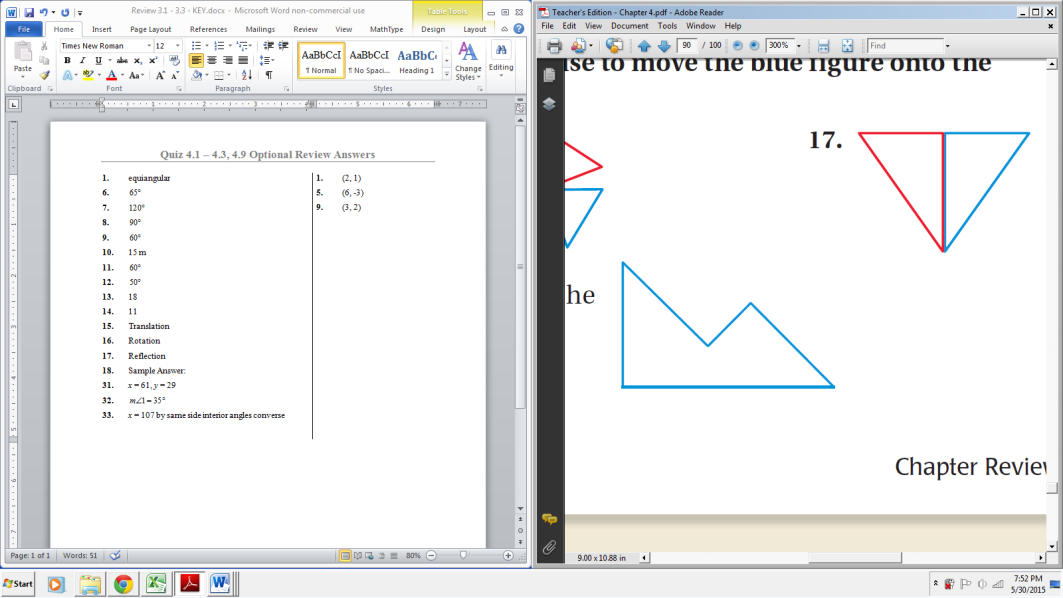 17.	Reflection18.	Sample Answer: 
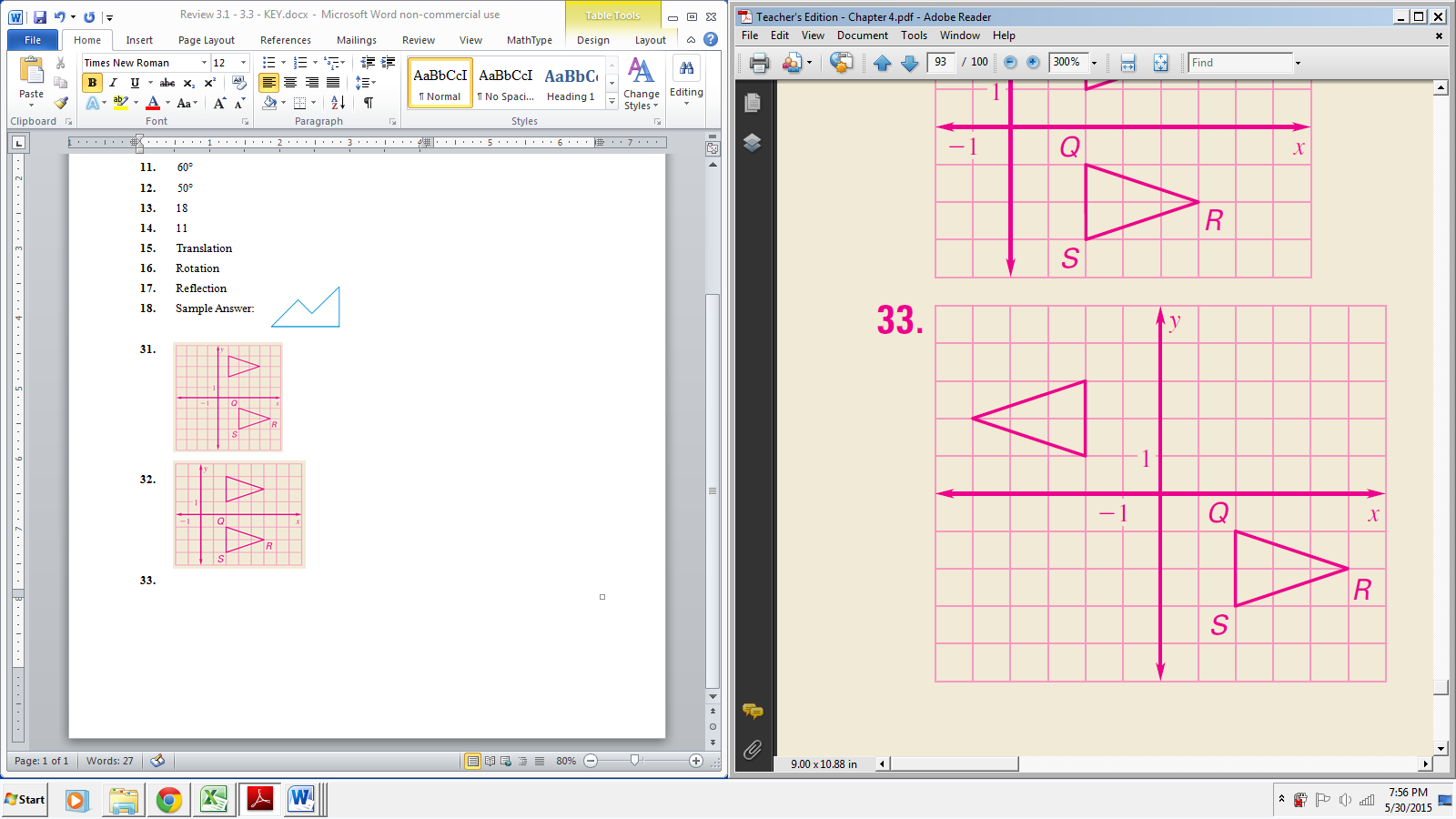 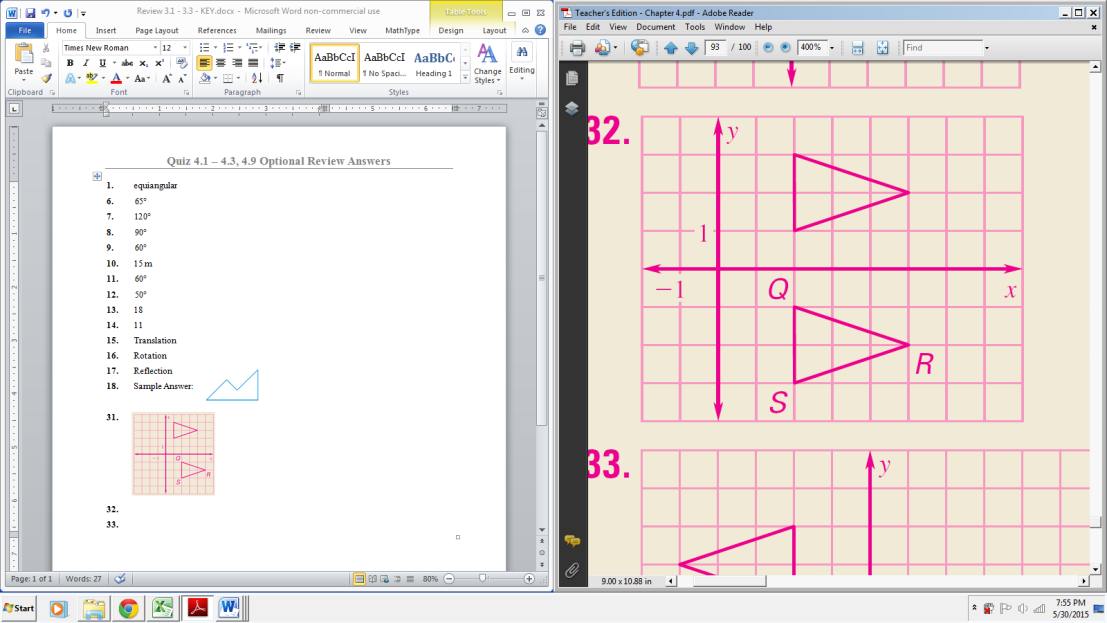 31.	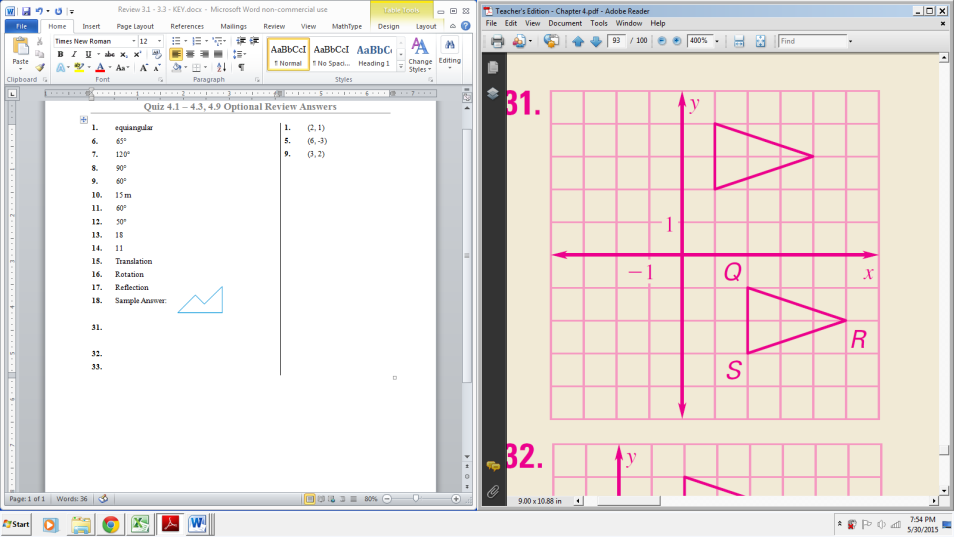 32.33.